T.C.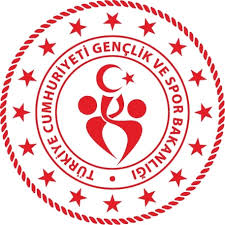 GENÇLİK VE SPOR BAKANLIĞISpor Hizmetleri Genel MüdürlüğüNakdi Yardım Değerlendirme FormuSpor Kulübünün                              1-Kulüp No                                       :………………………………………………………………    2-Adı                                                 :………………………………………………………………   3-Tescil Tarihi                                  :……………………………………………………………….4-Bağlı bulunduğu vergi dairesinin adı ve faks numarası                        :……………………………………………………………….5-Kulüp vergi numarası                  :……………………………………………………………….6-Telefon no                                     :……………………………………………………………….7- İl içi veya deplasmanlı liglere katıldığı spor dallarıa-…………………………………………………………..b-…………………………………………………………..c-…………………………………………………………….8- Ulusal veya uluslararası elde ettiği başarılarSpor dalı                                 :Faaliyetin adı 		      :Derecesi:a-…………………………………………………………………………..b-…………………………………………………………………………..c-……………………………………………………………………………9- Bünyesinde yetiştirip Akdeniz, Avrupa, Dünya ve Olimpiyat Şampiyonalarına katılan sporcularSporcununAdıSoyadı              :Faaliyetin adı          :Spor Dalı                 :      Derecesi:a-…………………………………………………………………………………………..b-………………………………………………………………………………………….c-…………………………………………………………………………………………….10-Lisanslı sporcu sayısı           Faal sporcu sayısı    K-…….. E -…… T-…….          K-…… E-……T-…………11- Spor Genel Müdürlüğünden daha önce nakdi yardım alıp, almadığıAlmadı                                            Bir defa aldı  :				Yılı/Yılları  :…………………..Birden fazla aldı :			…………………………………	   12- Spor kulübünün talep ettiği yardım miktar    ………………….-TL 	Spor kulübünün yardım talebi 08.07.2005 tarihli ve 25869 sayılı Resmi Gazete’de yayımlanarak yürürlüğe giren “Gençlik ve Spor Kulüpleri Yönetmeliği’ne’’ uygundur.      Sicil Lisan ve Spor Kulüpleri Şube Müdürü				Gençlik ve Spor İl Müdürü                Ali Osman YÜCE 					Rahmi AKSOYNot: Nakdi yardım değerlendirme formu İl Müdürlüğü tarafından doldurulacaktır.Adres: Spor Kuruluşları Dairesi Başkanlığı Örnek Mah.Oruç Reis Cad.No:13 Altındağ/ANKARATel:(0312)5967360 Fax: (0312)4303248 Bilgi için irtibat: Ş.ÖZERDEM Şub. Müd. (0312)5967366